Retail Investor AIF Application Form Section 14 Risk Management Process ORIONMay 2018Section 14 Retail Investor AIF Risk Management Process Application Form ORION    Please complete the following by inserting the information requested and ticking the applicant column of boxes (to confirm compliance), unless otherwise indicatedAny personal data provided by you may be processed by the Central Bank in connection with the performance of its statutory functions. If you have any questions in relation to the processing of your personal data by the Central Bank, you may contact our Data Protection Officer at dataprotection@centralbank.ie. A copy of the Central Bank’s Data Protection Notice is available at www.centralbank.ie/fns/privacy-statement.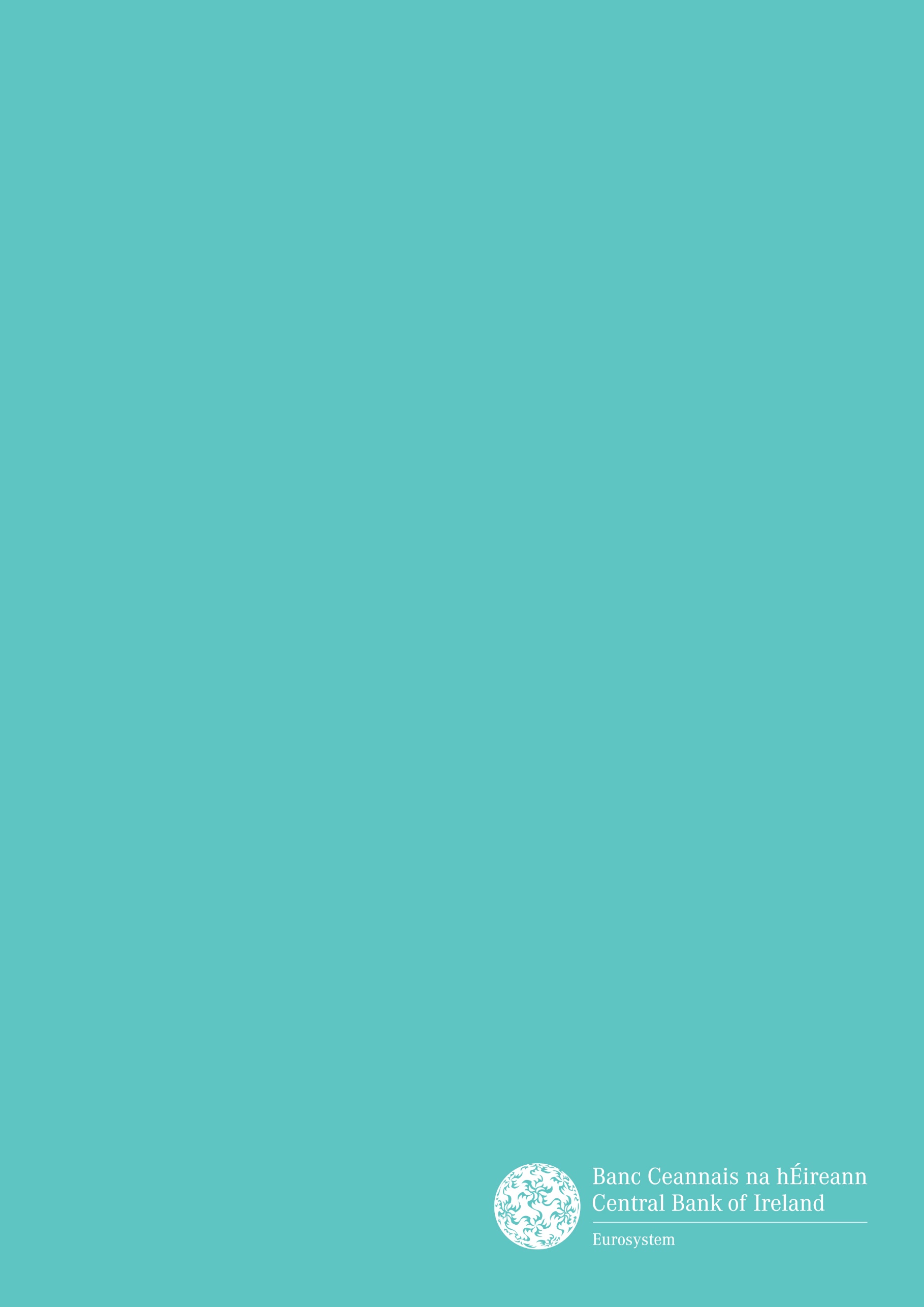 Page Page ParagraphParagraphApplicantApplicant1Procedural1.1Please categorise the Risk Management Process (RMP) submission:New Retail Investor AIF– First RMPNew sub fund - Amended/New RMP Materially amended RMP1.2Please confirm the RMP is on the headed paper of the risk manager and is dated and signed1.3Please confirm the cover letter from the Retail Investor AIF contains:Details of the risk managerDetails of how the Retail Investor AIF will supervise the work of the risk managerDetails of how the Retail Investor AIF will monitor and control the applicable compliance and quantitative limitsDetails of escalation procedures in the event of limit breaches1.4Please confirm the FDI included in the RMP are consistent with those included in the supplement/prospectus1.5Please confirm the RMP is proprietary to the Retail Investor AIF (i.e. not the AIFM etc)2General Information2.1Details of entities and units responsible for risk and valuations2.2Policy on expertise required to trade and manage FDI and related risks2.3Details of expertise currently in place (i.e. personnel responsible)2.4Details of all FDI to be used with summary of commercial purpose2.5Details of risks involved to the Retail Investor AIF from using FDI2.6Description of FDI valuation rules and pricing methodology2.7Description of systems and technology used2.8Description of policy and procedures re legal risk (in particular credit derivatives)3Global Exposure and Leverage*3.1Policy on Leverage and Global ExposurePolicy on Asset CoverQuantitative LimitsHedgingPosition Netting3.2Description of the methodology to calculate global exposure (including appropriateness)3.3Commitment Calculation Methodology for each FDI used by the Retail Investor AIF3.4Example provided on calculation of global exposure – using FDI traded3.5Description of methodology on using VaRDescription of model usedQuantitative LimitsStress Testing ProceduresBack Testing Procedures3.6Details of VaR model validation (initial & ongoing)3.7Details of other risk measures used/described – e.g. tracking error3.8Procedures and controls documented, includingMonitoring & reporting compliance and quantitative limitsPrevention of limit breachesTrade monitoring3.9Policy on Issuer Concentration risk4Counterparty Exposure4.1Policy on counterparty risk exposure, including the following:Counterparty approval (including rating requirements)Use of collateralNetting (legally enforceable netting agreements)4.2Description of quantitative standards adopted4.3Description of methodology to calculate counterparty exposure5Reporting5.1Details of reporting procedures and content of Retail Investor AIF’s Annual FDI ReportI confirm that the information set out in this application form is correct and accuratelyI confirm that the information set out in this application form is correct and accuratelyI confirm that the information set out in this application form is correct and accuratelyI confirm that the information set out in this application form is correct and accuratelyreflects the provisions in the Risk Management Process. I further confirm that that the Risk Management Process meets with the requirements of the European Union (Alternative Investment Fund Managers) Regulations 2013 and the Alternative Investment Fund Rulebookreflects the provisions in the Risk Management Process. I further confirm that that the Risk Management Process meets with the requirements of the European Union (Alternative Investment Fund Managers) Regulations 2013 and the Alternative Investment Fund Rulebookreflects the provisions in the Risk Management Process. I further confirm that that the Risk Management Process meets with the requirements of the European Union (Alternative Investment Fund Managers) Regulations 2013 and the Alternative Investment Fund Rulebookreflects the provisions in the Risk Management Process. I further confirm that that the Risk Management Process meets with the requirements of the European Union (Alternative Investment Fund Managers) Regulations 2013 and the Alternative Investment Fund RulebookSigned (Director of Retail Investor AIF/AIFM):Name (in Print): Signed (Director of Retail Investor AIF/AIFM):Name (in Print): Signed (Director of Retail Investor AIF/AIFM):Name (in Print): Signed (Director of Retail Investor AIF/AIFM):Name (in Print): Date:Date:Date:Date: